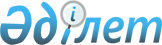 О внесении изменений в решение акима Таскопинского сельского округа от 26 декабря 2011 года № 10 "О наименований составных частей Таскопинского сельского округа"Решение акима Таскопинского сельского округа Темирского района Актюбинской области от 3 февраля 2017 года № 4. Зарегистрировано Департаментом юстиции Актюбинской области 17 февраля 2017 года № 5267
      В соответствии Конституционным Законом Республики Казахстан от 3 июля 2013 года "О внесении изменений и дополнений в Конституционный закон Республики Казахстан и в некоторые законодательные акты Республики Казахстан" по вопросам исключения противоречий, пробелов, коллизий между нормами права различных законодательных актов и норм, способствующих совершению коррупционных правонарушений", статьей 35 Закона Республики Казахстан от 23 января 2001 года "О местном государственном управлении и самоуправлении в Республике Казахстан", аким Таскопинского сельского округа РЕШИЛ:
      1. Внести в решение акима Таскопинского сельского округа от 26 декабря 2011 года за № 10 "О наименований составных частей Таскопинского сельского округа" (зарегистрированное в Реестре государственной регистрации нормативных правовых актов № 3-10-156, опубликованное 17 февраля 2012 года в районной газете "Темір") следующие изменения:
      в реквизитах, заголовке и по всему тексту указанного решения на государственном языке слова "селолық" заменить словами "ауылдық".
      2. Настоящее решение вводится в действие по истечении десяти календарных дней после его первого официального опубликования.
					© 2012. РГП на ПХВ «Институт законодательства и правовой информации Республики Казахстан» Министерства юстиции Республики Казахстан
				
      Аким Таскопинского сельского округа

М.Кожакова
